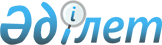 О признании утратившими силу некоторых решений маслихатаРешение маслихата района Алтай Восточно-Казахстанской области от 26 июля 2022 года № 19/3-VII. Зарегистрировано в Министерстве юстиции Республики Казахстан 6 августа 2022 года № 29033
      В соответствии с пунктом 2 статьи 27 Закона Республики Казахстан "О правовых актах", маслихат района Алтай РЕШИЛ:
      1. Признать утратившими силу следующие решения маслихата:
      1) "О повышении базовых ставок земельного налога на не используемые в соответствии с земельным законодательством Республики Казахстан земли сельскохозяйственного назначения района Алтай" от 30 марта 2018 года № 27/8-VI (зарегистрировано в Реестре государственной регистрации нормативных правовых актов под № 5-12-152);
      2) "О внесении изменений в решение маслихата Зыряновского района от 30 марта 2018 года № 27/8-VI "О повышении базовых ставок земельного налога и ставок единого земельного налога на неиспользуемые земли сельскохозяйственного назначения" от 3 декабря 2019 года № 57/3-VI (зарегистрировано в Реестре государственной регистрации нормативных правовых актов под № 6400).
      2. Настоящее решение вводится в действие по истечении десяти календарных дней после дня его первого официального опубликования.
					© 2012. РГП на ПХВ «Институт законодательства и правовой информации Республики Казахстан» Министерства юстиции Республики Казахстан
				
      Секретарь маслихата района  Алтай

Л. Гречушникова
